RYS. NR 3STOLIK NOCNY TYPU VEDDE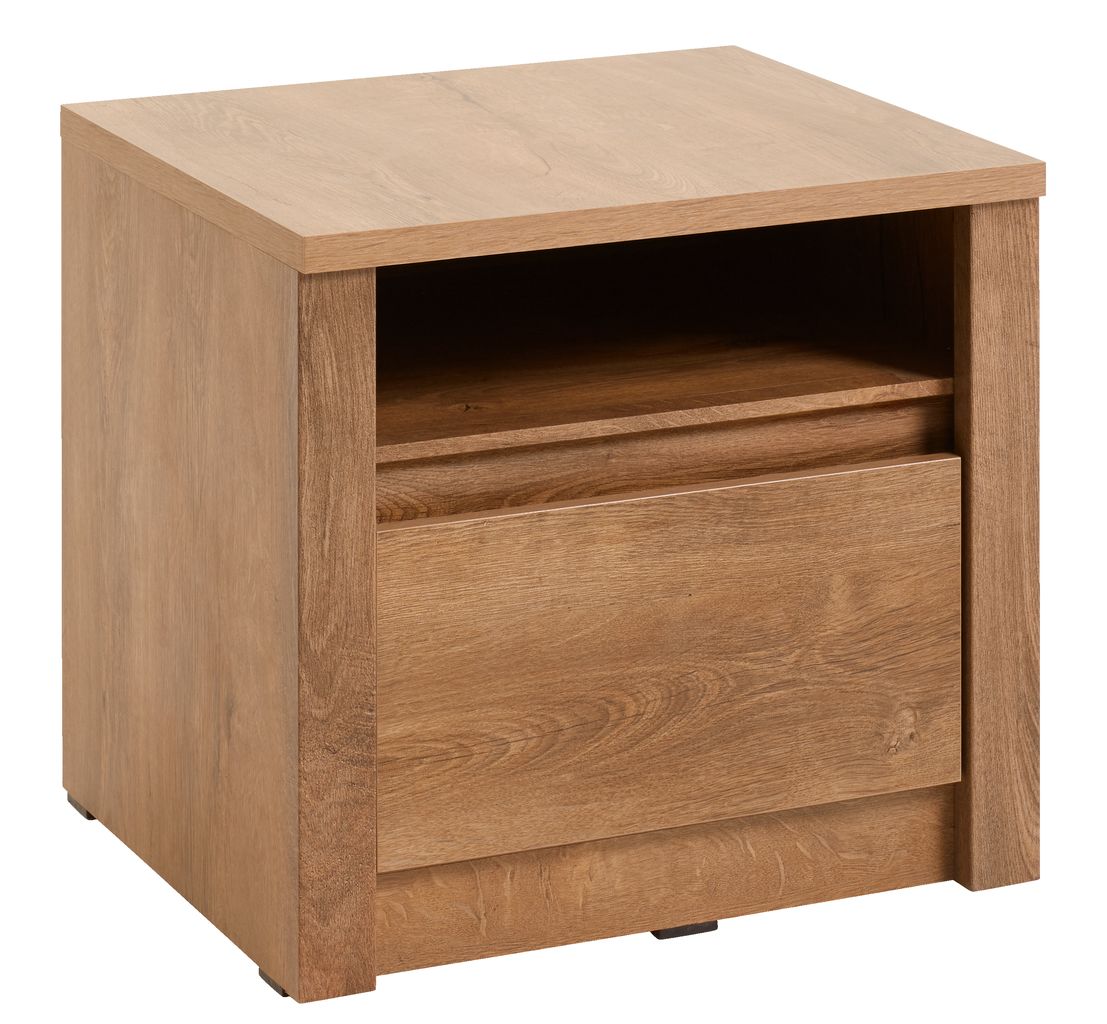 Kolor dąb dziki lub dąb lefkas.Wymiary: szerokość 50 cm, wysokość 45 cm, głębokość 43 cm.